Name _________________________________	Date ____________	Page ________Technology for Collecting Weather DataDraw illustrations of the following weather tools.  Make sure to draw them at the appropriate altitudes in relationship to each other and whether they are over land or water.  You may use the textbook to help you.radar stations, ground stations, airplanes, ships, satellites, weather balloons, weather buoysNext to each illustration, write a summary of that device’s function.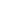 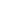 Other Weather ToolsDirections: Match the tool to the correct use. _____ 1. Barometer				a. tool to measure wind speed_____ 2. Thermometer			b. tool used to measure relative humidity_____ 3. Weather vane			c. tool used to measure liquid precipitation_____ 4. Anemometer			d. tool used to show wind direction_____ 5. Rain gauge			e. tool used to measure temperature_____ 6. Psychrometer 			f. tool used to measure air pressureDirections: Label the tool below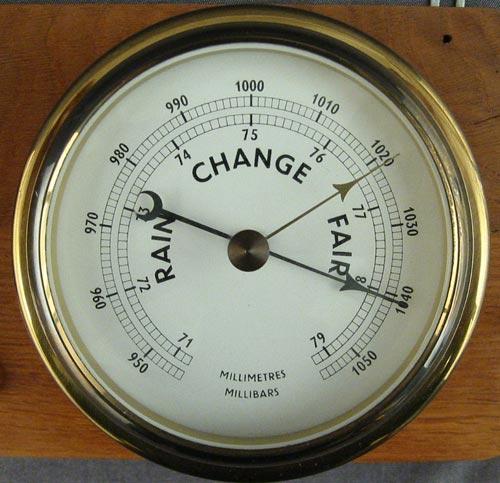 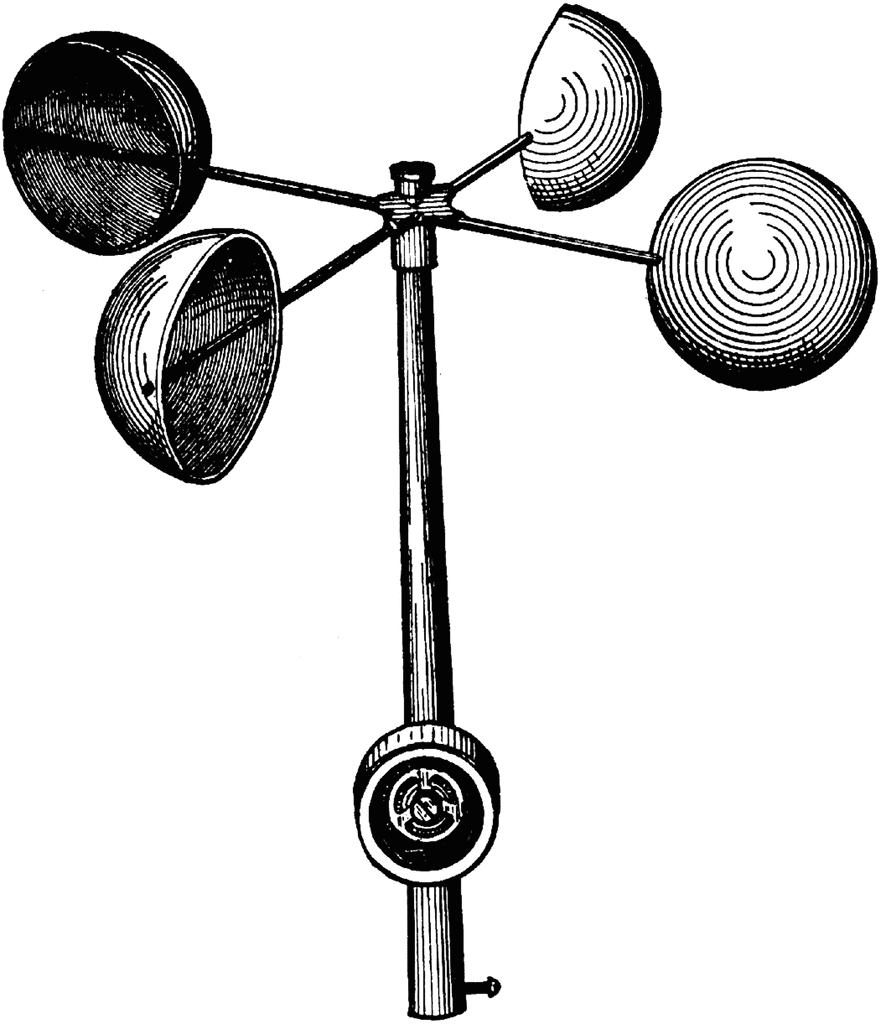 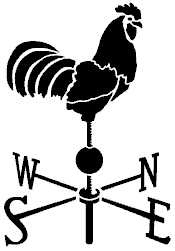 ___________________		  __________________		________________________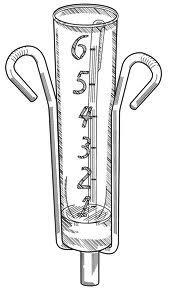 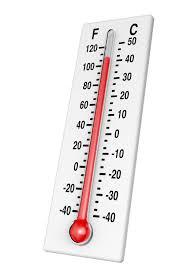 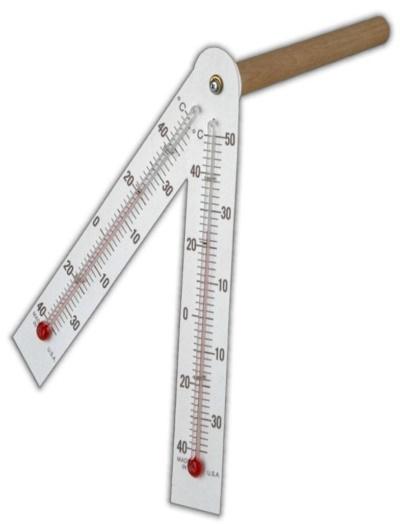 ____________________                  ___________________   		___________________